Publicado en  el 16/11/2015 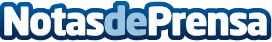 Más de 200 itinerarios de empleo creados por Fundación Atenea y Caixa en ExtremaduraDatos de contacto:Nota de prensa publicada en: https://www.notasdeprensa.es/mas-de-200-itinerarios-de-empleo-creados-por Categorias: Solidaridad y cooperación Recursos humanos http://www.notasdeprensa.es